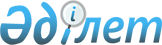 О внесении изменений в единую Товарную номенклатуру внешнеэкономической деятельности Евразийского экономического союза и Единый таможенный тариф Евразийского экономического союза в отношении частей газовых турбин мощностью более 50 000 кВт
					
			Утративший силу
			
			
		
					Решение Коллегии Евразийской экономической комиссии от 8 июля 2015 года № 74. Утратило силу решением Коллегии Евразийской экономической комиссии от 17 августа 2021 года № 100.
      Сноска. Решение утратило силу Решением Коллегии Евразийской экономической комиссии от 17.08.2021 № 100 (порядок введения в действие см. п.2).
      В соответствии со статьями 42 и 45 Договора о Евразийском экономическом союзе от 29 мая 2014 года Коллегия Евразийской экономической комиссии решила:
      1. Внести в единую Товарную номенклатуру внешнеэкономической деятельности Евразийского экономического союза и Единый таможенный тариф Евразийского экономического союза (приложение к Решению Совета Евразийской экономической комиссии от 16 июля 2012 г. № 54) следующие изменения:
      а) исключить из единой Товарной номенклатуры внешнеэкономической деятельности Евразийского экономического союза подсубпозицию согласно приложению № 1;
      б) включить в единую Товарную номенклатуру внешнеэкономической деятельности Евразийского экономического союза подсубпозиции согласно приложению № 2;
      в) установить ставки ввозных таможенных пошлин Единого таможенного тарифа Евразийского экономического союза согласно приложению № 3;
      г) примечания к Единому таможенному тарифу Евразийского экономического союза дополнить примечанием 34С следующего содержания:
      "34С) Ставка ввозной таможенной пошлины в размере 0 (ноль) %
      от таможенной стоимости применяется с даты вступления в силу Решения коллегии Евразийской экономической комиссии 
      от 8 июля 2015 г. № 74 по 31.08.2019 г. включительно.".
      2. Настоящее Решение вступает в силу по истечении
      30 календарных дней с даты его официального опубликования, но не ранее 2 сентября 2015 г. ПОДСУБПОЗИЦИЯ,
исключаемая из единой Товарной номенклатуры
внешнеэкономической деятельности
Евразийского экономического союза ПОДСУБПОЗИЦИИ,
включаемые в единую Товарную номенклатуру
внешнеэкономической деятельности
Евразийского экономического союза
      ______________
      * Бескодовая подсубпозиция после подсубпозиции 8411 99 009 1 ТН ВЭД ЕАЭС. СТАВКИ
ввозных таможенных пошлин
Единого таможенного тарифа
Евразийского экономического союза
					© 2012. РГП на ПХВ «Институт законодательства и правовой информации Республики Казахстан» Министерства юстиции Республики Казахстан
				
Председатель Коллегии
Евразийской экономической комиссии
В. ХристенкоПРИЛОЖЕНИЕ № 1
к Решению Коллегии
Евразийской экономической комиссии
от 8 июля 2015 г. № 74
Код
ТН ВЭД
Наименование позиции
Доп.
ед. изм.
+
8411 99 009 9
----прочие
штПРИЛОЖЕНИЕ № 2
к Решению Коллегии
Евразийской экономической комиссии
от 8 июля 2015 г. № 74
Код 
ТН ВЭД
Наименование позиции
Доп.
ед. изм.
––––прочие:*
8411 99 009 2
– – – – – для изготовления газовых турбин 
               мощностью более 50 000 кВт5)
шт
8411 99 009 8
– – – – – прочие
штПРИЛОЖЕНИЕ № 3
к Решению Коллегии
Евразийской экономической комиссии
от 8 июля 2015 г. № 74
Код ТН ВЭД
Наименование позиции
Ставка ввозной таможенной пошлины 
(в процентах от таможенной стоимости либо 
в евро, либо в долларах США)
8411 99 009 2
– – – – – для изготовления газовых турбин 
               мощностью более 50 000 кВт5)
     534С)
8411 99 009 8
– – – – – прочие
5